Fédération luthérienne mondiale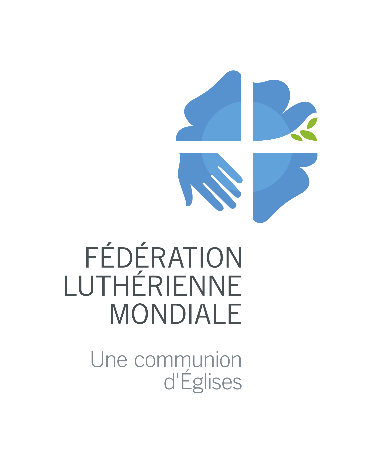 C.P. 2100CH-1211 Genève 2SuisseDMDprojects@lutheranworld.orgAnnexe 1 – Descriptif de l’ÉgliseInformations généralesInformations généralesInformations généralesInformations généralesInformations généralesPays :HistoriqueHistoriqueHistoriqueHistoriqueHistoriqueComment et par qui l’Église a-t-elle été fondée ?Quels ont été les changements principaux, les évolutions et les transitions essentielles au cours de son existence ?Comment et par qui l’Église a-t-elle été fondée ?Quels ont été les changements principaux, les évolutions et les transitions essentielles au cours de son existence ?Comment et par qui l’Église a-t-elle été fondée ?Quels ont été les changements principaux, les évolutions et les transitions essentielles au cours de son existence ?Comment et par qui l’Église a-t-elle été fondée ?Quels ont été les changements principaux, les évolutions et les transitions essentielles au cours de son existence ?Comment et par qui l’Église a-t-elle été fondée ?Quels ont été les changements principaux, les évolutions et les transitions essentielles au cours de son existence ?Situation actuelleSituation actuelleSituation actuelleSituation actuelleSituation actuelleQuelle est la structure actuelle de l’Église ?Quelle est la structure actuelle de l’Église ?Quelle est la structure actuelle de l’Église ?Quelle est la structure actuelle de l’Église ?Quelle est la structure actuelle de l’Église ?Comment sont organisés les processus de direction et de gouvernance de l’Église ?Comment sont organisés les processus de direction et de gouvernance de l’Église ?Comment sont organisés les processus de direction et de gouvernance de l’Église ?Comment sont organisés les processus de direction et de gouvernance de l’Église ?Comment sont organisés les processus de direction et de gouvernance de l’Église ?En quoi les femmes, les hommes et les jeunes participent-ils à la vie de l’Église et aux postes à responsabilité ?En quoi les femmes, les hommes et les jeunes participent-ils à la vie de l’Église et aux postes à responsabilité ?En quoi les femmes, les hommes et les jeunes participent-ils à la vie de l’Église et aux postes à responsabilité ?En quoi les femmes, les hommes et les jeunes participent-ils à la vie de l’Église et aux postes à responsabilité ?En quoi les femmes, les hommes et les jeunes participent-ils à la vie de l’Église et aux postes à responsabilité ?Comment l’Église facilite-t-elle l’égalité des sexes et la participation des jeunes ?Comment l’Église facilite-t-elle l’égalité des sexes et la participation des jeunes ?Comment l’Église facilite-t-elle l’égalité des sexes et la participation des jeunes ?Comment l’Église facilite-t-elle l’égalité des sexes et la participation des jeunes ?Comment l’Église facilite-t-elle l’égalité des sexes et la participation des jeunes ?L’Église a-t-elle une politique relative à la justice de genre ?L’Église a-t-elle une politique relative à la justice de genre ? Oui Oui NonL’Église a-t-elle un code de conduite ?L’Église a-t-elle un code de conduite ? Oui Oui NonContexte politique et socio-économiqueContexte politique et socio-économiqueContexte politique et socio-économiqueContexte politique et socio-économiqueContexte politique et socio-économiqueApporter une analyse de la situation sociale, politique et économique actuelle dans le pays et de ses répercussions sur la vie et le travail de l’Église.Apporter une analyse de la situation sociale, politique et économique actuelle dans le pays et de ses répercussions sur la vie et le travail de l’Église.Apporter une analyse de la situation sociale, politique et économique actuelle dans le pays et de ses répercussions sur la vie et le travail de l’Église.Apporter une analyse de la situation sociale, politique et économique actuelle dans le pays et de ses répercussions sur la vie et le travail de l’Église.Apporter une analyse de la situation sociale, politique et économique actuelle dans le pays et de ses répercussions sur la vie et le travail de l’Église.Défis majeurs, priorités et activités principalesDéfis majeurs, priorités et activités principalesDéfis majeurs, priorités et activités principalesDéfis majeurs, priorités et activités principalesDéfis majeurs, priorités et activités principalesL’Église applique-t-elle un plan stratégique ?L’Église applique-t-elle un plan stratégique ? Oui Non NonQuels sont actuellement les défis et priorités majeurs auxquels l’Église est confrontée ?Quels sont actuellement les défis et priorités majeurs auxquels l’Église est confrontée ?Quels sont actuellement les défis et priorités majeurs auxquels l’Église est confrontée ?Quels sont actuellement les défis et priorités majeurs auxquels l’Église est confrontée ?Quels sont actuellement les défis et priorités majeurs auxquels l’Église est confrontée ?Quelles activités l’Église entreprend-elle pour répondre à ces priorités et surmonter ces défis ?Quelles activités l’Église entreprend-elle pour répondre à ces priorités et surmonter ces défis ?Quelles activités l’Église entreprend-elle pour répondre à ces priorités et surmonter ces défis ?Quelles activités l’Église entreprend-elle pour répondre à ces priorités et surmonter ces défis ?Quelles activités l’Église entreprend-elle pour répondre à ces priorités et surmonter ces défis ?Partenariats et relationsPartenariats et relationsPartenariats et relationsPartenariats et relationsPartenariats et relationsDonner un aperçu des partenaires bilatéraux de l’Église dans la mission et le développement.Donner un aperçu des partenaires bilatéraux de l’Église dans la mission et le développement.Donner un aperçu des partenaires bilatéraux de l’Église dans la mission et le développement.Donner un aperçu des partenaires bilatéraux de l’Église dans la mission et le développement.Donner un aperçu des partenaires bilatéraux de l’Église dans la mission et le développement.Indiquer les partenaires œcuméniques et interreligieux avec lesquels l’Église entretient des liens. Préciser les domaines de partenariat et toute initiative œcuménique développée ou dont l’Église est partenaire.Indiquer les partenaires œcuméniques et interreligieux avec lesquels l’Église entretient des liens. Préciser les domaines de partenariat et toute initiative œcuménique développée ou dont l’Église est partenaire.Indiquer les partenaires œcuméniques et interreligieux avec lesquels l’Église entretient des liens. Préciser les domaines de partenariat et toute initiative œcuménique développée ou dont l’Église est partenaire.Indiquer les partenaires œcuméniques et interreligieux avec lesquels l’Église entretient des liens. Préciser les domaines de partenariat et toute initiative œcuménique développée ou dont l’Église est partenaire.Indiquer les partenaires œcuméniques et interreligieux avec lesquels l’Église entretient des liens. Préciser les domaines de partenariat et toute initiative œcuménique développée ou dont l’Église est partenaire.Auto-évaluation des capacitésAuto-évaluation des capacitésAuto-évaluation des capacitésAuto-évaluation des capacitésAuto-évaluation des capacitésVeuillez dresser la liste des besoins / déficits en matière de capacités dans votre Église (le cas échéant), en particulier en ce qui concerne les activités de projet, et expliquer comment il est possible d’y remédier.Veuillez dresser la liste des besoins / déficits en matière de capacités dans votre Église (le cas échéant), en particulier en ce qui concerne les activités de projet, et expliquer comment il est possible d’y remédier.Veuillez dresser la liste des besoins / déficits en matière de capacités dans votre Église (le cas échéant), en particulier en ce qui concerne les activités de projet, et expliquer comment il est possible d’y remédier.Veuillez dresser la liste des besoins / déficits en matière de capacités dans votre Église (le cas échéant), en particulier en ce qui concerne les activités de projet, et expliquer comment il est possible d’y remédier.Veuillez dresser la liste des besoins / déficits en matière de capacités dans votre Église (le cas échéant), en particulier en ce qui concerne les activités de projet, et expliquer comment il est possible d’y remédier.Projets en cours avec la FLM/DMD et nouvelles demandesProjets en cours avec la FLM/DMD et nouvelles demandesProjets en cours avec la FLM/DMD et nouvelles demandesProjets en cours avec la FLM/DMD et nouvelles demandesProjets en cours avec la FLM/DMD et nouvelles demandesÀ compléter par la FLM/DMDÀ compléter par la FLM/DMDÀ compléter par la FLM/DMDÀ compléter par la FLM/DMDÀ compléter par la FLM/DMD